ISTITUTO COMPRENSIVO LUCCA 3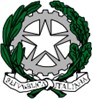 Via Don Minzoni, 244 S.Anna - 55100 LUCCAC.F. 92051740469tel.0583/584388—581457mail: luic84600n@istruzione.it pec: luic84600n@pec.istruzione.it sito web: www.lucca3.EDU.itL’Istituto Comprensivo IC Lucca3CHIEDEper il/la proprio/a allievo/a _____________________________________________________nato/a a ____________________________________  il _____________________________residente a__________________________________________________________________il rilascio del Certificato di idoneità alla pratica di attività sportiva di tipo non agonistico   Per lo svolgimento di attività fisico-sportive organizzate dagli organi scolastici nell’ambito delle attività parascolastiche**   Per la partecipazione ai Giochi Sportivi Studenteschi nelle fasi precedenti a quella Nazionale. **Sono definite attività parascolastiche tutte quelle attività organizzate dalla scuola al di fuori dei Curricoli obbligatori, ma inserite nel PTOF, svolte in orario extracurricolare, con la partecipazione attiva e responsabile dell’insegnante, finalizzate alla partecipazione a gare, Non rientrano tra le attività parascolastiche le attività curricolari, anche se svolte al di fuori degli orari della scuola.Data,_______________                                                             Il Dirigente Scolastico                                                                                            Dott.ssa Elisabetta Giannelli______________________________________________________________________________________________Legge n°125 del 30/10/2013, Linee Guida del Ministero della Salute dell’8/08/2014Il/La Sig./ra ________________________________________________________, genitori dell’alunno/a ________________________________________ sulla base della visita medica da me effettuata, dei valori della pressione arteriosa rilevati, nonché del referto del tracciato ECG eseguito in data __/__/____NON PRESENTA CONTROINDICAZIONI IN ATTO ALLA PRATICA DI ATTIVITA’ SPORTIVA NON AGONISTICA.**Il presente certificato ha validità annuale dalla data del suo rilascioData, ____________________                                                                                             Firma e timbrodel Medico Certificatore                                               ___________________________________________________________________________________________________________________*Il certificato di idoneità alla pratica di attività sportiva di tipo non agonistico può essere prodotto anche in modelli diversi, purché conformi nel contenuto all’All.2 delle Linee Guida del Ministero della Salute dell’8/08/2014.